İÇİNDEKİLER1.	GİRİŞ	32.	MÜFREDAT TANITIMI	33.	TEMEL YETKİNLİKLER	54.	ÖĞRENME VE ÖĞRETME YÖNTEMLERİ	105.	EĞİTİM STANDARTLARI	136.	ROTASYON HEDEFLERİ	147.	ÖLÇME VE DEĞERLENDİRME	158.	KAYNAKÇA	15GİRİŞTıp Eğitiminin temelini oluşturan bilim dallarından birisi de fizyoloji’dir. Fizyoloji uzmanı, insan fizyolojisi alanında bilgiye ulaşma, bilgi biriktirme ve bilgi üretme becerisi gösterir. Tıbbi uygulamada tanı, tedavi ve izleme amacı ile kullanılan ve fizyolojik parametreleri ölçmeyi amaçlayan yöntemleri uygulama, yorumlama, yöntemlerin doğruluk ve güvenirliklerini sınayabilme yetisine sahiptir. Yeni yöntemler geliştirebilme becerisi kazanmış, klinik ve deneysel çalışmaları planlama, yürütme, yorumlama, bir laboratuvarı bağımsız olarak yönetme, laboratuvar güvenliğini sağlama, laboratuvar personelini eğitme konularında bilgili ve deneyimli diğer meslektaşlarına bilgi ve konsültasyon hizmeti sağlayan, bilimsel düşünce kültürü ve etik değerlere sahip bir uzmandır. Kısaca “yaşam bilimi” olarak tanımlanan fizyoloji, yaşamın ve canlılığın idamesi doğrultusunda insan vücudunda devam edip giden tüm mekanizmaları, solunum, dolaşım, sinir vb. özel sistemlerin tamamı üzerine bütüncül bir bakış ile inceler. Buna bağlı olarak yetişmiş bir fizyoloji uzmanı, normal yaşamın sağlıklı olarak devam edebilmesi adına vücutta sürüp giden tüm fizyolojik mekanizmalara teorik yönden hakim olmanın yanında, bu fizyolojik normallerden sapma, diğer bir deyişle fizyopatolojik yolaklar sonucunda çeşitli organ ve organ sistemlerinde ne tür bozuklukların ortaya çıkabileceğini de bilir. Vücuttaki fizyolojik mekanizmalara teorik olarak hakim olmak aynı zamanda normal vücut fonksiyonlarının ölçümü ve değerlendirilmesi amacıyla gerçekleştirilen çeşitli hematolojik tetkikler, elektrofizyolojik kayıt yöntemleri, kalp ve akciğer fonksiyon testleri ve egzersiz ya da performans testleri hakkında bilgi sahibi olmayı da gerektirir. Nitekim bu tetkik yöntemleri fizyoloji uzmanlık eğitimi müfredatının kapsamı içerisine girmektedir. Bu yönüyle, yetişmiş bir fizyoloji uzmanı aynı zamanda biyokimya, göğüs hastalıkları, kardiyoloji, spor hekimliği vb. çeşitli klinik branşlar arasında ‘büyük resmi’ görme yeteneğinde entegre edici bir uzman olarak görev alabilir. Bütüncül bakış yetisinden dolayı bir fizyoloji uzmanının önemli yeterliliklerinden birisi de gerek klinik, gerekse deneysel araştırmaları planlayıp yürütebilmesidir. Sonuç olarak, fizyoloji uzmanlık eğitimi ile temel tıp bilgileriyle kliniği entegre edebilen, hastalık teşhisi ya da performans ölçümüne yönelik testlerin yapıldığı bir laboratuvarı çalıştırabilen ve/veya idare edebilen, aynı zamanda bilgi birikimini klinik/deneysel araştırmalar planlayıp yürütmek üzere kullanabilen yetişmiş insan gücü sağlanması amaçlanmaktadır. Bunun yanında, yetişen fizyoloji uzmanlarının bir bölümünün akademik kariyerde ilerlemesi ile, hem bir yükseköğretim kurumunda eğitim vererek tıp fakültelerinin lisans düzeyindeki eğitiminin aksamadan devamı teminat altına alınmış olmakta, hem de aldığı çok yönlü eğitim ile gereken donanıma sahip olarak çeşitli laboratuvar birimlerinde kliniğe destek hizmeti sunmakta ve yönetmektedir.MÜFREDAT TANITIMIMüfredatın Amacı ve HedefleriFizyoloji uzmanlık programının amacı, temel fizyoloji mekanizmalar ve uygulamalar hakkında akademik düzeyde bilgi sahibi olan ve aktarabilen, bilimsel verilere ulaşabilen, yorumlayabilen ve sunma yeteneği kazanmış, deneysel araştırma ve yöntemleri hakkında deneyimli, bilimsel bir sorunu çözebilmek için uygun araştırma yöntemlerini kullanabilen, bilimsel düşünce kültürü ve etik değerlere sahip uzmanlar yetiştirmektir. Fizyoloji alanında uygulanan teknik ve yöntemler ile bunların sınırları hakkında kapsamlı bilgi sahibi olur.Özgün bir araştırma sürecini bağımsız olarak, tasarlar, yönetir, uygular ve sonuçlandırır.Uzmanlık düzeyindeki kuramsal ve uygulamalı bilgileri kullanarak, alana özgün laboratuvar, klinik ve benzeri becerileri ustalaşmış düzeyde gerçekleştirir ve alanı ile ilgili sorunlarda çözüm oluşturabilme becerisine sahip olur.	Alanına yenilik getiren, yeni bir düşünce, yöntem, tasarım ve uygulama geliştirir ya da bilinen bir düşünce, yöntem, tasarım veya uygulamayı farklı bir alana uygular, özgün bir konuyu araştırır, kavrar, tasarlar, uyarlar ve uygular.	Yaşam boyu öğrenmeyi ilke edinir, bilimsel gelişmeleri izleyerek kendini sürekli yeniler.Alanındaki veya disiplinlerdeki kongre, panel, sempozyum, çalıştay, seminer, makale, tartışma saati, problem çözme oturumları gibi organizasyonlara katılarak, kendi eğitim alanıyla ilgili bilgilerini paylaşır ve diğer disiplinlerdeki uzmanlar ile ilişki kurarak ekip üyesi olarak çözüme katkıda bulunur.	Fizyoloji alanı ile ilgili konularda karşılaşılan toplumsal, bilimsel, kültürel ve etik sorunların çözümüne katkıda bulunur ve bu değerlerin gelişimini destekler.Akademik çalışmaların çıktılarını saygın akademik ortamlarda sunarak ve yayınlayarak literatüre katkıda bulunur.	Fizyoloji uzmanı olarak ilgili alanlarda yöneticilik yapar.	Etkili iletişim becerilerine sahip, mesleki değer ve sorumluluklarının bilincinde gerektiğinde sağlık hizmeti de sunar.	Eğitimi boyunca edindiği bilgi birikimi ve tecrübeleri öğrenici konumundaki bireylere aktarma yetisine sahip olur.Müfredat Çalışmasının Tarihsel Süreci	Ocak 2010 tarihinde Antalya’da yapılan müfredat geliştirme çalışmaları sonucunda TUKMOS birinci dönem komisyonları tarafından fizyoloji taslak müfredatı hazırlanmıştır. Nisan 2010 tarihinde Ankara Yüksek İhtisas Hastanesinde müfredat geliştirme çalışmaları devam etmiştir. Takiben 2011’de Ankara’da yapılan çalışmalar sonucunda TUKMOS birinci dönem komisyonu tarafından müfredatın v.1.0 şekli oluşturulmuş, takiben 2013 Nisan ayında 2. Dönem TUKMOS komisyonu tarafından Ankara’da yapılan toplantıda v.2.0 Fizyoloji müfredatı son şeklini almıştır.TUKMOS FİZYOLOJİ KOMİSYONU 1.DÖNEM ÜYELERİÜmmühan İşoğluAhmet ErgünAhmet KorkmazCafer MarangozDicle BalkancıGüldal SüyenHakkı GökbelM. Fehmi ÖzgünerS. Sadi KurdakSami AydoğanSedat AkarTUKMOS FİZYOLOJİ KOMİSYONU 2.DÖNEM ÜYELERİÜmmühan İşoğluAhmet ErgünCafer MarangozGüldal SüyenGünfer TurgutHakkı GökbelS. Sadi KurdakSami AydoğanŞenol DaneŞükrü ÖterKağan Üçok12.10.2016 tarihinde 3. Dönem Komisyon Üyeleri Prof. Dr. Ümmühan İşoğlu, Prof. Dr. Bayram Yılmaz, Prof. Dr. Cafer Marangoz, Prof. Dr. Sami Aydoğan, Prof. Dr. Sanlı Sadi Kurdak, Doç. Dr. Şebnem Gülen v.2.1. müfredat taslağı hazırlanmıştır.Uzmanlık Eğitimi SüreciFizyoloji uzmanlık eğitimi yürürlükteki mevzuata uygun yapılmaktadır.Kariyer OlasılıklarıTüm özel, kamu kurum ve kuruluşlarında görev alabilir.İdari görev (Medikal müdür, klinik araştırmalar yöneticisi, deneysel araştırmalar yöneticisi, kan bankası yöneticisi, elektrofizyoloji laboratuvar yöneticisi, deney hayvanları merkezi yöneticisi, solunum laboratuvar yöneticisi, etik kurul üyesi ve yöneticisi, hematoloji laboratuvar yöneticisi, sağlıklı yaşam merkezi danışman ve yöneticisi, fiziksel aktivite ve obezite merkezi yöneticisi, spor fizyolojisi laboratuvarı yöneticisi, hastane merkez laboratuvarlarında uzman ve yönetici, uyku laboratuvarında uzman ve yönetici, SB Hıfzıssıhha Merkez Laboratuvarlarında uzman ve yönetici) alabilir. Üniversitelerde öğretim elemanı olarak istihdam edilebilir.TEMEL YETKİNLİKLER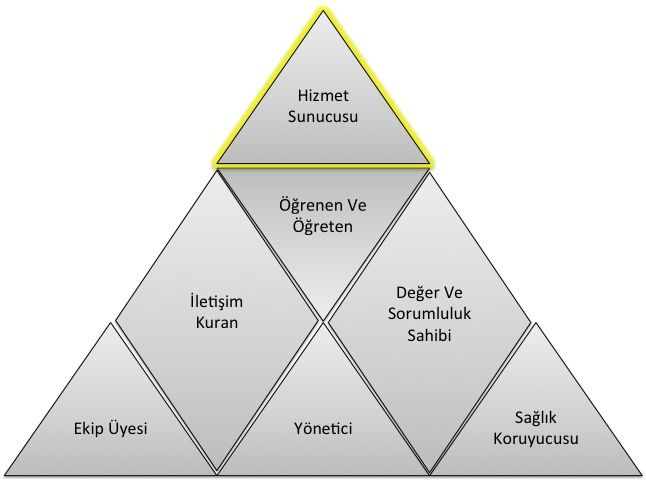 Yetkinlik, bir uzmanın bir iş ya da işlemin gerektiği gibi yapılabilmesi için kritik değer taşıyan, eğitim ve öğretim yoluyla kazanılıp iyileştirilebilen, gözlenip ölçülebilen, özellikleri daha önceden tarif edilmiş olan, bilgi, beceri, tutum ve davranışların toplamıdır. Yetkinlikler 7 temel alanda toplanmışlardır. Her bir temel yetkinlik alanı, uzmanın ayrı bir rolünü temsil eder (Şekil 1). Yedinci temel alan olan Hizmet Sunucusu alanına ait yetkinlikler klinik yetkinlikler ve girişimsel yetkinlikler olarak ikiye ayrılırlar. Sağlık hizmeti sunumu ile doğrudan ilişkili Hizmet Sunucusu alanını oluşturan yetkinlikler diğer 6 temel alana ait yetkinlikler olmadan gerçek anlamlarını kazanamazlar ve verimli bir şekilde kullanılamazlar. Başka bir deyişle 6 temel alandaki yetkinlikler, uzmanın “Hizmet Sunucusu” alanındaki yetkinliklerini sosyal ortamda hasta ve toplum merkezli ve etkin bir şekilde kullanması için kazanılması gereken yetkinliklerdir. Bir uzmanlık dalındaki eğitim sürecinde kazanılan bu 7 temel alana ait yetkinlikler uyumlu bir şekilde kullanılabildiğinde yeterlilikten bahsedilebilir. Bu temel yetkinlik alanları aşağıda listelenmiştir;YöneticiEkip ÜyesiSağlık Koruyucusu İletişim Kuran  Değer ve Sorumluluk Sahibi Öğrenen ve Öğreten Hizmet SunucusuHizmet sunucusu temel yetkinlik alanındaki yetkinlikler, kullanılış yerlerine göre iki türdür: Klinik Yetkinlik: Bilgiyi, kişisel, sosyal ve/veya metodolojik becerileri tıbbi kararlar konusunda kullanabilme yeteneğidir; Girişimsel Yetkinlik: Bilgiyi, kişisel, sosyal ve/veya metodolojik becerileri tıbbi girişimler konusunda kullanabilme yeteneğidir. 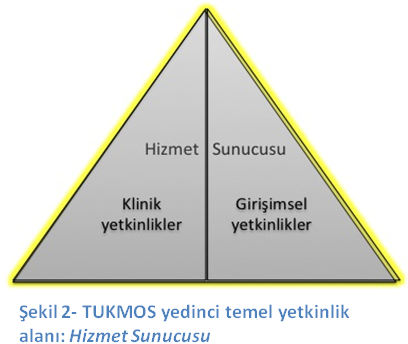 Klinik ve girişimsel yetkinlikler edinilirken ve uygulanırken Temel Yetkinlik alanlarında belirtilen diğer yetkinliklerle uyum içinde olmalı ve uzmanlığa özel klinik karar süreçlerini kolaylaştırmalıdır. YETKİNLİKLERUzman Hekim aşağıda listelenmiş klinik yetkinlikleri ve eğitimi boyunca edindiği diğer bütünleyici “temel yetkinlikleri” eş zamanlı ve uygun şekilde kullanarak uygular.YETKİNLİKLER İÇİN KULLANILAN TANIMLAR VE KISALTMALARIYetkinlikler için dört düzey tanımlanmıştır.1: Girişimin nasıl yapıldığı konusunda bilgi sahibi olma ve bu konuda gerektiğinde açıklama yapabilme düzeyini ifade eder. 2: Acil bir durumda, kılavuz veya yönerge eşliğinde veya gözetim ve denetim altında bu girişimi yapabilme düzeyini ifade eder.3: Karmaşık olmayan, sık görülen tipik olgularda girişimi uygulayabilme düzeyini ifade eder.4: Karmaşık olsun veya olmasın her tür olguda girişimi uygulayabilme düzeyini ifade eder.ÖĞRENME VE ÖĞRETME YÖNTEMLERİ.Çekirdek eğitim müfredatı hazırlama Kılavuzu V1.1 ‘de hazırlanmış olan öğrenme ve öğretme yöntemleri kullanılmaktadır.TUKMOS tarafından önerilen öğrenme ve öğretme yöntemleri üçe ayrılmaktadır: “Yapılandırılmış Eğitim Etkinlikleri” (YE), “Uygulamalı Eğitim Etkinlikleri” (UE) ve “Bağımsız ve Keşfederek Öğrenme Etkinlikleri” (BE). Yapılandırılmış Eğitim Etkinlikleri (YE)SunumBir konu hakkında görsel işitsel araç kullanılarak yapılan anlatımlardır. Genel olarak nadir veya çok nadir görülen konular/durumlar hakkında veya sık görülen konu/durumların yeni gelişmeleri hakkında kullanılan bir yöntemdir. Bu yöntemde eğitici öğrencide eksik olduğunu bildiği bir konuda ve öğrencinin pasif olduğu bir durumda anlatımda bulunur. Sunum etkileşimli olabilir veya hiç etkileşim olmayabilir. SeminerSık görülmeyen bir konu hakkında deneyimli birinin konuyu kendi deneyimlerini de yansıtarak anlatması ve anlatılan konunun karşılıklı soru ve cevaplar ile geçmesidir. Sunumdan farkı konuyu dinleyenlerin de kendi deneyimleri doğrultusunda anlatıcı ile karşılıklı etkileşim içinde olmasıdır. Seminer karşılıklı diyalogların yoğun olduğu, deneyimlerin yargılanmadan paylaşıldığı ve farklı düzeylerde kişilerin aynı konu hakkında farklı düzeydeki sorular ile eksik yanlarını tamamlayabildikleri bir eğitim etkinliğidir.Olgu tartışmasıBir veya birkaç sık görülen olgunun konu edildiği bir küçük grup eğitim aktivitesidir. Bu eğitim aktivitesinin hedefi, farklı düzeydeki kişilerin bir olgunun çözümlenmesi sürecini tartışmalarını sağlayarak, tüm katılımcıların kendi eksik veya hatalı yanlarını fark etmelerini sağlamak ve eksiklerini tamamlamaktır. Bu olgularda bulunan hastalık veya durumlar ile ilgili bilgi eksikliklerinin küçük gruplarda tartışılması ile tamamlanması veya yanlış bilgilerin düzeltilmesi sağlanır. Ayrıca aynı durum ile ilgili çok sayıda olgunun çözümlenmesi yoluyla aynı bilginin farklı durumlarda nasıl kullanılacağı konusunda deneyim kazandırır. Olgunun/ların basamaklı olarak sunulması ve her basamak için fikir üretilmesi ile sürdürülür. Eğitici her basamakta doğru bilgiyi verir ve doğru kararı açıklar.Makale tartışmasıMakalenin kanıt düzeyinin anlaşılması, bir uygulamanın kanıta dayandırılması ve bir konuda yeni bilgilere ulaşılması amacıyla gerçekleştirilen bir küçük grup etkinliğidir. Makalenin tüm bölümleri sırası ile okunur ve metodolojik açıdan doğruluğu ve klinik uygulamaya yansıması ile ilgili fikir üretilmesi ve gerektiğinde eleştirilmesi ile sürdürülür. Eğitici her basamakta doğru bilgiyi verir ve doğru kararı açıklar. Uzman adayına, benzer çalışmalar planlayabilmesi için problemleri bilimsel yöntemlerle analiz etme, sorgulama, sonuçları tartışma ve bir yayın haline dönüştürme becerisi kazandırılır.Dosya tartışmasıSık görülmeyen olgular ya da sık görülen olguların daha nadir görülen farklı şekilleri hakkında bilgi edinilmesi, hatırlanması ve kullanılmasını amaçlayan bir eğitim yöntemidir. Eğitici, dosya üzerinden yazı, rapor, görüntü ve diğer dosya eklerini kullanarak, öğrencinin olgu hakkında her basamakta karar almasını sağlar ve aldığı kararlar hakkında geribildirim verir. Geribildirimler öğrencinin doğru kararlarını devam ettirmesi ve gelişmesi gereken kararlarının açık ve anlaşılır bir biçimde ifade edilerek geliştirmesi amacıyla yapılır.KonseyOlgunun/ların farklı disiplinler ile birlikte değerlendirilmesi sürecidir. Olgunun sık görünürlüğünden çok karmaşık olması öğrencinin karmaşık durumlarda farklı disiplinlerin farklı bakış açılarını algılamasını sağlar. KursBir konu hakkında belli bir amaca ulaşmak için düzenlenmiş birden fazla oturumda gerçekleştirilen bir eğitim etkinliğidir. Amaç genellikle bir veya birkaç klinik veya girişimsel yetkinliğin edinilmesidir. Kurs süresince sunumlar, küçük grup çalışmaları, uygulama eğitimleri birbiri ile uyum içinde gerçekleştirilir.Uygulamalı Eğitim Etkinlikleri (UE)Yatan hasta bakımı Vizit (Bu etkinlik bu uzmanlık dalında uygulanmamaktadır)Nöbet (Bu etkinlik bu uzmanlık dalında uygulanmamaktadır) Girişim Tanı ve tedaviye yönelik tüm girişimler, eğitici tarafından gösterildikten sonra belli bir kılavuz eşliğinde basamak basamak gözlem altında uygulama yoluyla öğretilir. Her uygulama basamağı için öğrenciye geribildirim verilir. Öğrencinin doğru yaptıklarını doğru yapmaya devam etmesi, eksik ve gelişmesi gereken taraflarını düzeltebilmesi için öğrenciye zamanında, net ve yapıcı müdahalelerle teşvik edici ve destekleyici ya da uyarıcı ve yol gösterici geribildirimler verilmelidir. Her girişim için öğrenciye önceden belirlenmiş yetkinlik düzeyine ulaşacak sayıda tekrar yaptırılması sağlanır.Ameliyat (Bu etkinlik bu uzmanlık dalında uygulanmamaktadır)Ayaktan hasta bakımıÖğrenci gözlem altında olgu değerlendirmesi yapar ve tanı, tedavi seçeneklerine karar verir. Öğrencinin yüksek/orta sıklıkta görülen acil veya acil olmayan olguların farklı başvuru şekillerini ve farklı tedavi seçeneklerini öğrendiği etkili bir yöntemdir. Ayaktan hasta bakımında sık kullanılması gereken yetkinliklerin 1’inci kıdem yetkinlikleri arasında sınıflandırılmış olmaları bu açıdan önemlidir.Bağımsız ve Keşfederek Öğrenme Etkinlikleri (BE)Yatan hasta takibi (Bu etkinlik bu uzmanlık dalında uygulanmamaktadır)Ayaktan hasta/materyal takibiAyaktan başvuran acil veya acil olmayan bir olgu hakkında gereken yetkinlik düzeyine erişmemiş bir öğrencinin gözetim ve denetim gözlem altında, eğitici eşliğinde ve gereken yetkinlik düzeyine ulaşmış bir öğrencinin yüksek gözlem altında yaptığı çalışmalar sırasında eksikliğini fark ettiği konularda öğrenme gereksinimini belirleyerek bunu herhangi bir eğitim kaynağından tamamlaması sürecidir. Bu eğitim kaynaklarının doğru ve güvenilir olmasından eğitici sorumludur.Akran öğrenmesiÖğrencinin bir olgunun çözümlenmesi veya bir girişimin uygulanması sırasında bir akranı ile tartışarak veya onu gözlemleyerek öğrenmesi sürecidir. Literatür okumaÖğrencinin öğrenme gereksinimi olan konularda literatür okuması ve klinik uygulama ile ilişkilendirmesi sürecidir. AraştırmaÖğrencinin bir konuda tek başına veya bir ekip ile araştırma tasarlaması ve bu sırada öğrenme gereksinimini belirleyerek bunu herhangi bir eğitim kaynağından tamamlaması sürecidir.ÖğretmeÖğrencinin bir başkasına bir girişim veya bir klinik konuyu öğretirken bu konuda farklı bakış açılarını, daha önce düşünmediği soruları veya varlığını fark etmediği durumları fark ederek öğrenme gereksinimi belirlemesi ve bunu herhangi bir eğitim kaynağından tamamlaması sürecidir.EĞİTİM STANDARTLARIEğitici StandartlarıEN AZ BİRİ EN AZ DOÇENT UNVANINA SAHİP EN AZ İKİ EĞİTİCİ BULUNMALIDIRMekân ve Donanım StandartlarıROTASYON HEDEFLERİÖLÇME VE DEĞERLENDİRMEEğiticinin uygun gördüğü ölçme değerlendirme yöntemleri uygulanmaktadır.KAYNAKÇATUKMOS, TIPTA UZMANLIK KURULU MÜFREDAT OLUŞTURMA VE STANDART BELİRLEME SİSTEMİ, Çekirdek Müfredat Hazırlama Kılavuzu, v.1.1, 2013TUKMOSTIPTA UZMANLIK KURULU                                                             MÜFREDAT OLUŞTURMA VE STANDART BELİRLEME SİSTEMİFİZYOLOJİUzmanlık Eğitimi Çekirdek Müfredatı12.10.2017YETKİNLİKDüzeyKıdemYöntemKLİNİĞE YARDIMCI TEKNİKLERGÖRME YOLLARININ DEĞERLENDİRİLMESİ (GUP; GÖRSEL UYARILMA POTANSİYELLERİ)(İng; VEP; VISUAL EVOKED POTENTIALS) 42YE, UE, BE KLİNİĞE YARDIMCI TEKNİKLERRETİNANIN DEĞERLENDİRİLMESİ (ERG; ELEKTRORETİNOGRAFİ) 42YE, UE, BE KLİNİĞE YARDIMCI TEKNİKLERİŞİTME YOLLARININ DEĞERLENDİRİLMESİ (İUP; İŞİTSEL UYARILMA POTANSİYELLERİ)(İng; AEP; AUDITORY EVOKED POTENTIALS) 42YE, UE, BE KLİNİĞE YARDIMCI TEKNİKLERBİLİŞSEL FONKSİYONLARIN DEĞERLENDİRİLMESİ (OİP; OLAYLA İLİŞKİLİ POTANSİYELLER)(İng; ERP; EVENT RELATED POTENTIALS) 22YE, UE, BEKLİNİĞE YARDIMCI TEKNİKLERBEYİN ELEKTRİKSEL AKTİVİTESİNİN DEĞERLENDİRİLMESİ (EEG; ELEKTROENSEFALOGRAFİ) 22YE, UE, BEKLİNİĞE YARDIMCI TEKNİKLERKAS AKTİVİTESİNİN DEĞERLENDİRİLMESİ (EMG; ELEKTROMİYOGRAFİ) 22YE, UE, BEKLİNİĞE YARDIMCI TEKNİKLERKALBİN ELEKTRİKSEL AKTİVİTESİNİN DEĞERLENDİRİLMESİ (EKG; ELEKTROKARDİYOGRAFİ) 41YE, UE, BEKLİNİĞE YARDIMCI TEKNİKLERSİNİR İLETİ HIZI ÖLÇÜMÜ22YE, UE, BEKLİNİĞE YARDIMCI TEKNİKLERELEKTRODERMAL AKTİVİTE (EDA) ÖLÇÜMÜ12YE, UE, BESOLUNUM FONKSİYON TESTLERİDİNAMİK VE STATİK TESTLERİN YAPILMASI42YE, UE, BESOLUNUM FONKSİYON TESTLERİAKCİĞER HACİMLERİ VE VENTİLASYON ÖLÇÜMÜ42YE, UE, BESOLUNUM FONKSİYON TESTLERİDİFÜZYON KAPASİTESİNİN ÖLÇÜLMESİ22YE, UE, BESOLUNUM FONKSİYON TESTLERİKAN GAZLARININ ÖLÇÜMÜ22YE, UE, BESOLUNUM FONKSİYON TESTLERİTÜM VÜCUT PLETİSMOGRAFİSİ KULLANIMI 12YE, BESOLUNUM FONKSİYON TESTLERİVENTİLASYON-PERFÜZYON ORANININ HESAPLANMASI22YE, UE, BEMETABOLİK ÖLÇÜMLERBAZAL VE İSTİRAHAT METABOLİZMA HIZININ ÖLÇÜMÜ2 2YE, UE, BEMETABOLİK ÖLÇÜMLERSOLUNUM GAZLARININ ANALİZİ2 2YE, UE, BESAĞLIKLI YAŞAM METABOLİK İŞLEVLER ve GÜNLÜK KALORİ GEREKSİNİMİNİN BELİRLENMESİ21YE, UE, BESAĞLIKLI YAŞAM BESLENME ALIŞKANLIĞININ DÜZENLENMESİ21YE, UE, BESAĞLIKLI YAŞAM BEDEN AĞIRLIĞININ DEĞERLENDİRİLMESİ (OBESİTE, KAŞEKSİ)21YE, UE, BESAĞLIKLI YAŞAM FİZİKSEL AKTİVİTE ALIŞKANLIĞI ve GÜNLÜK FİZİKSEL AKTİVİTE ÖLÇÜMÜ21YE, UE, BEKLİNİK EGZERSİZ FİZYOLOJİSİEGZERSİZ REÇETESİNİN DÜZENLENMESİ22YE, UE, BEKARDİYOPULMONER EGZERSİZ TESTLERİİŞ YÜKÜ KAPASİTESİNİN BELİRLENMESİ22YE, UE, BEKARDİYOPULMONER EGZERSİZ TESTLERİMETABOLİK YANITIN SAPTANMASI22YE, UE, BE KARDİYOPULMONER EGZERSİZ TESTLERİKARDİYOVASKÜLER SİSTEM YANITIN SAPTANMASI22YE, UE, BE KARDİYOPULMONER EGZERSİZ TESTLERİPULMONER SİSTEM YANITIN SAPTANMASI22YE, UE, BE KARDİYOPULMONER EGZERSİZ TESTLERİAEROBİK KAPASİTENİN BELİRLENMESİ22YE, UE, BE KARDİYOPULMONER EGZERSİZ TESTLERİSOLUNUMSAL-ANAEROBİK EŞİK BELİRLENMESİ 22YE, UE, BE KAS KUVVETİNİN BELİRLENMESİSERBEST AĞIRLIKLA KUVVET ÖLÇÜMÜ21YE, UE, BE KAS KUVVETİNİN BELİRLENMESİDİNAMOMETRE İLE KUVVET ÖLÇÜMÜ22YE, UE, BE AEROBİK EGZERSİZ TESTLERİİNDİREKT TESTLERİN UYGULANMASI31YE, UE, BE ANAEROBİK EGZERSİZ TESTLERİİNDİREKT TESTLERİN UYGULANMASI31YE, UE, BE ANAEROBİK EGZERSİZ TESTLERİLAKTİK ASİT ÖLÇÜMÜ 42YE, UE, BE LOKOMOTOR SİSTEMEKLEM HAREKETLERİNİN ÖLÇÜLMESİ31YE, UE, BE LOKOMOTOR SİSTEMDENGE TESTLERİNİN UYGULANMASI 22YE, UE, BE SPORCU PERFORMANSIFORM DURUMUNUN DEĞERLENDİRİLMESİ22YE, UE, BE SPORCU PERFORMANSIANTRENMAN PROGRAMI GELİŞTİRME, SPORTİF GELİŞME VE UYUM TAKİBİ22YE, UE, BE ANTROPOMETRİK ÖLÇÜMLERUZUNLUK, ÇAP VE ÇEVRE ÖLÇÜLMESİ41YE, UE, BE ANTROPOMETRİK ÖLÇÜMLERDERİ KIVRIM KALINLIĞININ ÖLÇÜLMESİ42YE, UE, BE ANTROPOMETRİK ÖLÇÜMLERVÜCUT YAĞ YÜZDESİ (VYY) – YAĞSIZ VÜCUT KÜTLESİNİN ÖLÇÜLMESİ41YE, UE, BE ANTROPOMETRİK ÖLÇÜMLERAĞIRLIK ÖLÇÜMÜ, VÜCUT KÜTLE İNDEKSİNİN(VKİ) HESAPLANMASI41YE, UE, BE ANTROPOMETRİK ÖLÇÜMLERVÜCUT TİPİNİN BELİRLENMESİ41YE, UE, BE HEMATOLOJİK TETKİKLERHEMOGLOBİN TAYİNİ 41YE, UE, BE HEMATOLOJİK TETKİKLERHEMATOKRİT TAYİNİ 41YE, UE, BE HEMATOLOJİK TETKİKLERERİTROSİT SAYIMI41YE, UE, BE HEMATOLOJİK TETKİKLERMCV, MCH, MCHC DEĞERLERİNİN HESAPLANMASI 41YE, UE, BE HEMATOLOJİK TETKİKLERLÖKOSİT SAYIMI 41YE, UE, BE HEMATOLOJİK TETKİKLERTROMBOSİT SAYIMI41YE, UE, BE HEMATOLOJİK TETKİKLERKANAMA ZAMANI ÖLÇÜMÜ41YE, UE, BE HEMATOLOJİK TETKİKLERPIHTILAŞMA ZAMANI ÖLÇÜMÜ41YE, UE, BE HEMATOLOJİK TETKİKLERSEDİMENTASYON HIZI ÖLÇÜMÜ41YE, UE, BE HEMATOLOJİK TETKİKLERPERİFERİK YAYMA41YE, UE, BE HEMATOLOJİK TETKİKLERKAN GRUBU TAYİNİ41YE, UE, BE BİLİMSEL ARAŞTIRMA YAPILMASIKLİNİK ARAŞTIRMALAR41YE, UE, BE BİLİMSEL ARAŞTIRMA YAPILMASIDENEYSEL ARAŞTIRMALAR41YE, UE, BE BİLİMSEL ARAŞTIRMA YAPILMASISAHA ARAŞTIRMALARI32YE, UE, BE BİLİMSEL ARAŞTIRMA YAPILMASIMULTİDİSİPLİNER ARAŞTIRMALAR32YE, UE, BE TEMEL LABORATUAR DONANIMI GEREKLİLİKLERİ (SANTRİFÜJ, SPEKTROFOTOMETRE, MİKROSKOP, ETÜV, SU BANYOSU, HASSAS TERAZİ,  PH METRE, SPİROMETRE, EKG CİHAZI, EEG-EMG CİHAZLARI)FİZYOLOJİ EĞİTİM LABORATUAR DONANIMI GEREKLİLİKLERİ (BİLGİSAYAR DONANIMLI FİZYOLOJİ EĞİTİM SETİ, HEMATOLOJİK ÇALIŞMA SETİ, TARTI CİHAZI, STETOSKOP VE TANSİYON ALETİ, REFLEKS ÇEKİCİ, OFTALMOSKOP, PERİMETRE, DİAPOZON, İSHİHARA RENK KÖRLÜĞÜ LEVHALARI, SNELLEN LEVHASI)FİZYOLOJİ ARAŞTIRMA VE UYGULAMA LABORATUAR İÇİN MÜFREDATTA YER ALAN SİSTEM GEREKLİLİKLERİ İLE İLGİLİ DONANIMARAŞTIRMA VE UYGULAMA LABORATUVARIROTASYON SÜRESİ/AYROTASYON DALI2 AYTIBBİ BİYOKİMYA1 AYKARDİYOLOJİ1 AYGÖĞÜS HASTALIKLARITIBBİ BİYOKİMYA ROTASYONU TIBBİ BİYOKİMYA ROTASYONU YETKİNLİK HEDEFLERİYETKİNLİK HEDEFLERİYetkinlik Adı Yetkinlik DüzeyiLaboratuvar gereçlerini kullanmak1Laboratuvarda kullanılan birimleri çevirmek 1Laboratuvarda tartım ve ölçüm 1Santrifüjleme1Çözelti kimyasına hakimiyet 1Laboratuvar cihazlarının kalibrasyonu ve çalıştırılması 2Rutin biyokimyasal yöntemler için sık kullanılan çözeltileri hazırlama (molar, tampon çözeltiler)2Biyolojik örnekleri toplamak ve saklamak2KARDİYOLOJİ ROTASYONUKARDİYOLOJİ ROTASYONUYETKİNLİK HEDEFLERİYETKİNLİK HEDEFLERİYetkinlik Adı Yetkinlik DüzeyiEfor Testi3GÖĞÜS HASTALIKLARI ROTASYONUGÖĞÜS HASTALIKLARI ROTASYONUYETKİNLİK HEDEFLERİYETKİNLİK HEDEFLERİYetkinlik Adı Yetkinlik DüzeyiKlinikte uygulanan solunum fonksiyon testleri3